Kérelem / Bejelentés magánterületen álló fa kivágásához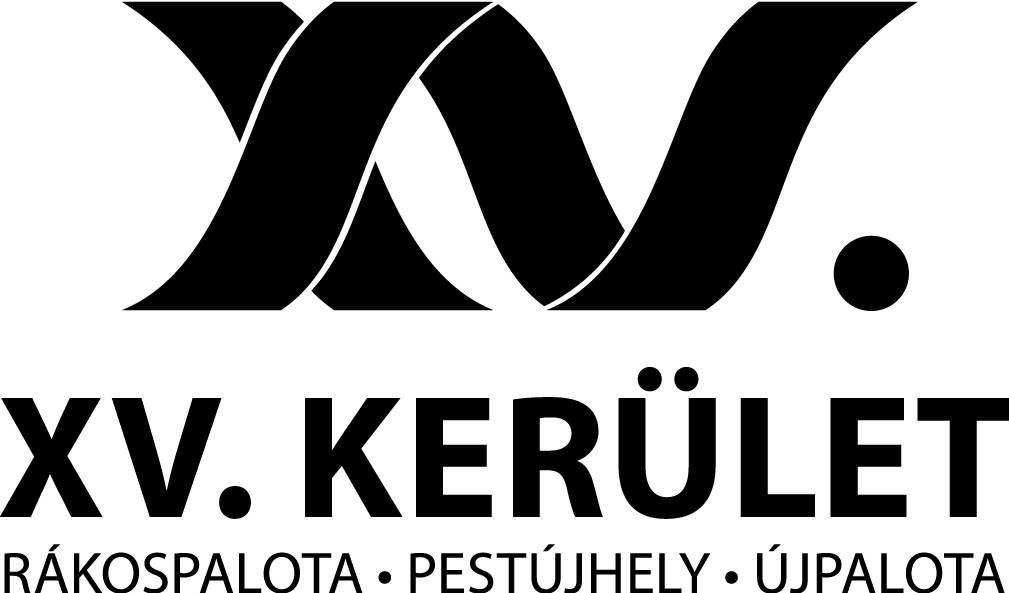 1. A kérelemmel / bejelentéssel érintett ingatlan címe, helyrajzi száma:……………………...............................................................................................................................................................................................................................................................2. A kérelmező / bejelentő neve (szervezet esetében képviselőjének neve is) születési helye és ideje, lakcíme/székhelye, értesítési címe, egyéb elérhetősége (telefon, e-mail):............................................................................................................................................................................................................................................................................................3. Kérelmező ingatlanra vonatkozó jogosultsága: ...........................................................4. A kérelem / bejelentés tárgyát képező fa5. A fa kivágásának indoka:..............................................................................................................................................................................................................................................................................................6. A pótlási kötelezettség teljesítésének tervezett helye, mértéke és módja, az elültetni tervezett fa fajtája és darabszáma:............................................................................................................................................................................................................................................................................................................................................................................................................................................................................................................................................................................................[A pótlás nem történhet az alábbiakban meghatározott inváziós fákkal: fehér akác (Robinia pseudoacacia), amerikai kőris (Fraxinus pennsylvanica), mirigyes bálványfa (Ailanthus altissima), cserjés gyalogakác (Amorpha fruticosa), kései meggy (Padus serotina), zöld juhar (Acer negundo).]7. A pótlási kötelezettség pénzbeli kompenzációval történő teljesítése esetén a befizető neve, számlavezető bankja, bankszámlaszáma:…………...................................................................................................................................8. A fakivágás tervezett megkezdésének és várható befejezésének (év, hó, nap) időpontja:.........................(év)................................(hó)................(nap).........................(év).................................(hó)...............(nap)9. Amennyiben a fakivágás azonnali beavatkozás szükségessége miatt történt, a kivágás időpontja:.........................(év)................................(hó)................(nap)Csatolt mellékletek:- .......................................................................................................................................- .......................................................................................................................................- .......................................................................................................................................- .......................................................................................................................................- .......................................................................................................................................Kelt: …………, ............. év ................. hó ...... nap	........................................	Aláírás (kérelmező)Faj/FajtaTörzsátmérőTörzskerületDarabszám